Das Skelett – übersetze und ergänze die Wörter. Diese Aufgabe bitte per E-Mail             an zahnas@gymkrom.cz bis 22.5.stützenRöntgenbildder Kopfdas Hüftgelenkdas Knochengerüstdas Ellenbogengelenkdas SkelettGelenkedie Lungeder Rumpflaufendas Kniegelenkdie Gliedmaβendas Gehirnaufrecht stehenschütztdas Herz206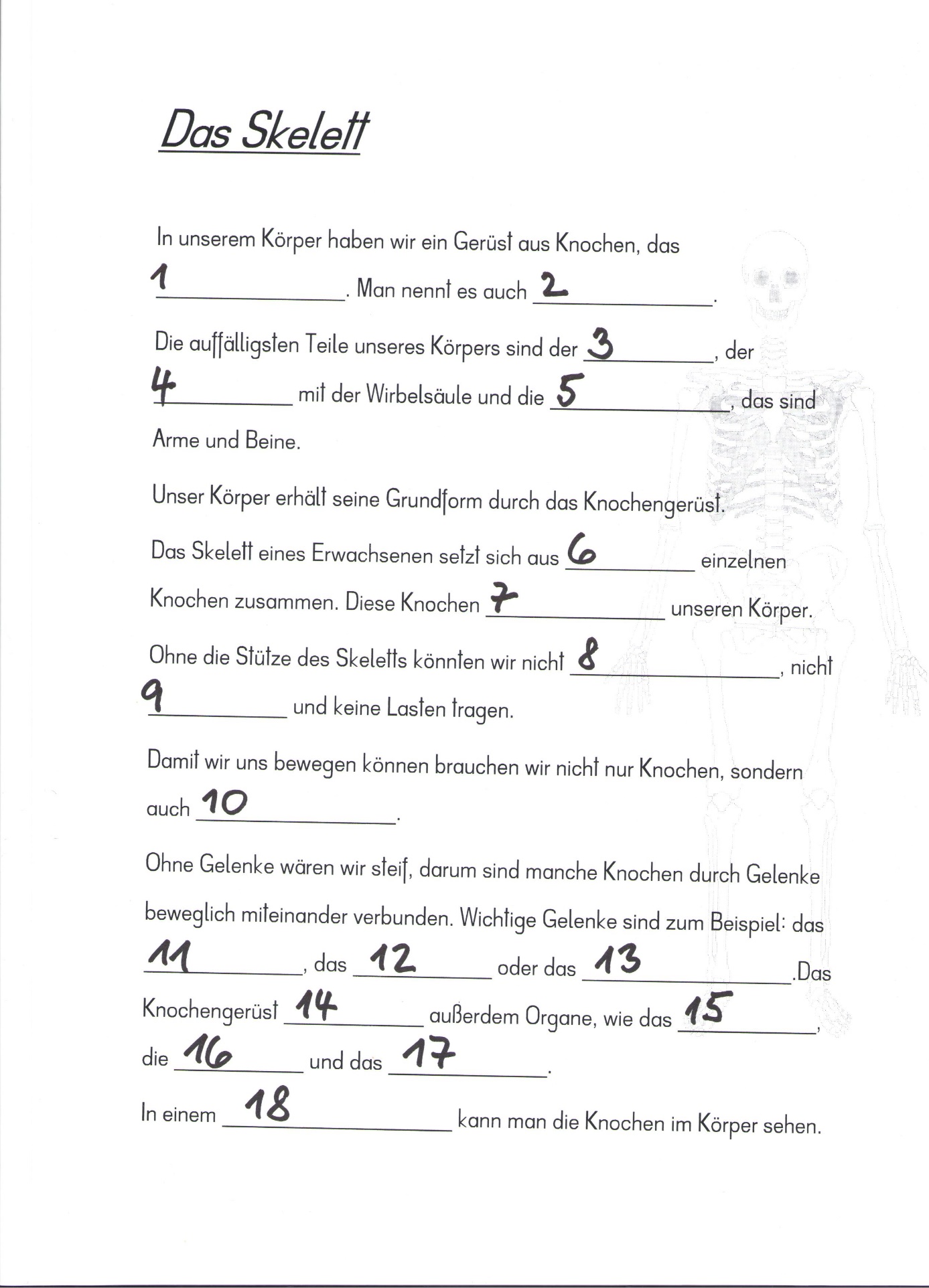 